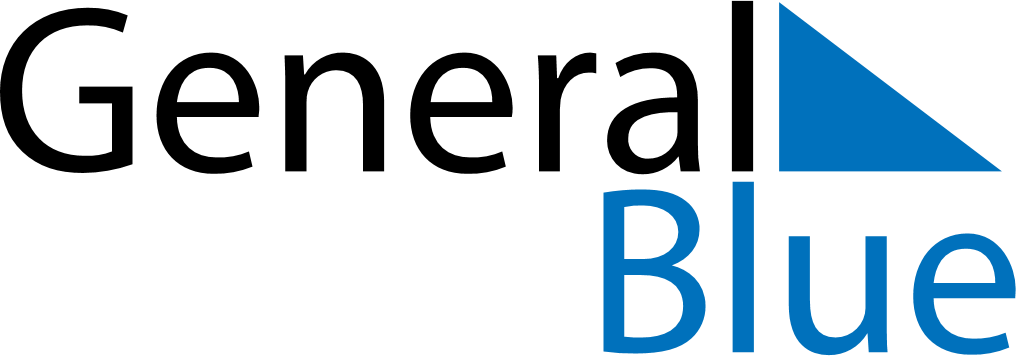 May 2024May 2024May 2024May 2024May 2024May 2024Lappi, Satakunta, FinlandLappi, Satakunta, FinlandLappi, Satakunta, FinlandLappi, Satakunta, FinlandLappi, Satakunta, FinlandLappi, Satakunta, FinlandSunday Monday Tuesday Wednesday Thursday Friday Saturday 1 2 3 4 Sunrise: 5:23 AM Sunset: 9:35 PM Daylight: 16 hours and 11 minutes. Sunrise: 5:21 AM Sunset: 9:38 PM Daylight: 16 hours and 17 minutes. Sunrise: 5:18 AM Sunset: 9:40 PM Daylight: 16 hours and 22 minutes. Sunrise: 5:15 AM Sunset: 9:43 PM Daylight: 16 hours and 28 minutes. 5 6 7 8 9 10 11 Sunrise: 5:12 AM Sunset: 9:46 PM Daylight: 16 hours and 33 minutes. Sunrise: 5:09 AM Sunset: 9:48 PM Daylight: 16 hours and 39 minutes. Sunrise: 5:06 AM Sunset: 9:51 PM Daylight: 16 hours and 44 minutes. Sunrise: 5:04 AM Sunset: 9:54 PM Daylight: 16 hours and 49 minutes. Sunrise: 5:01 AM Sunset: 9:56 PM Daylight: 16 hours and 55 minutes. Sunrise: 4:58 AM Sunset: 9:59 PM Daylight: 17 hours and 0 minutes. Sunrise: 4:56 AM Sunset: 10:01 PM Daylight: 17 hours and 5 minutes. 12 13 14 15 16 17 18 Sunrise: 4:53 AM Sunset: 10:04 PM Daylight: 17 hours and 10 minutes. Sunrise: 4:50 AM Sunset: 10:07 PM Daylight: 17 hours and 16 minutes. Sunrise: 4:48 AM Sunset: 10:09 PM Daylight: 17 hours and 21 minutes. Sunrise: 4:45 AM Sunset: 10:12 PM Daylight: 17 hours and 26 minutes. Sunrise: 4:43 AM Sunset: 10:14 PM Daylight: 17 hours and 31 minutes. Sunrise: 4:40 AM Sunset: 10:17 PM Daylight: 17 hours and 36 minutes. Sunrise: 4:38 AM Sunset: 10:19 PM Daylight: 17 hours and 41 minutes. 19 20 21 22 23 24 25 Sunrise: 4:36 AM Sunset: 10:22 PM Daylight: 17 hours and 46 minutes. Sunrise: 4:33 AM Sunset: 10:24 PM Daylight: 17 hours and 50 minutes. Sunrise: 4:31 AM Sunset: 10:27 PM Daylight: 17 hours and 55 minutes. Sunrise: 4:29 AM Sunset: 10:29 PM Daylight: 18 hours and 0 minutes. Sunrise: 4:27 AM Sunset: 10:31 PM Daylight: 18 hours and 4 minutes. Sunrise: 4:24 AM Sunset: 10:34 PM Daylight: 18 hours and 9 minutes. Sunrise: 4:22 AM Sunset: 10:36 PM Daylight: 18 hours and 13 minutes. 26 27 28 29 30 31 Sunrise: 4:20 AM Sunset: 10:38 PM Daylight: 18 hours and 17 minutes. Sunrise: 4:18 AM Sunset: 10:40 PM Daylight: 18 hours and 21 minutes. Sunrise: 4:16 AM Sunset: 10:42 PM Daylight: 18 hours and 26 minutes. Sunrise: 4:15 AM Sunset: 10:45 PM Daylight: 18 hours and 30 minutes. Sunrise: 4:13 AM Sunset: 10:47 PM Daylight: 18 hours and 33 minutes. Sunrise: 4:11 AM Sunset: 10:49 PM Daylight: 18 hours and 37 minutes. 